florida’s ProStart® Schools 2019-2020 School Year:  237November 13, 2019Alachua CountyEastside High SchoolPam Bedford, Richard Vaughn, Instructors1201 SE 43rd StGainesville, Florida  32641352/955-6704Bay CountyArnold High SchoolBilly Redd, Robert Wright, Instructors550 Alf Coleman RdPanama City, FL  32408850-236-3070Bay High SchoolGregory Bailie, Instructor1200 Harrison AvenuePanama City, FL  32401850/872-4600Mosley High SchoolRobin Downs, Instructor501 Mosley DriveLynn Haven, FL  32444850/872-4400North Bay Haven Charter AcademyDana Dicks, Instructor1 Buccaneer DrivePanama City, FL 32404(850) 248-0801Rutherford High School, Instructor1000 School AvePanama City, FL  32401(850) 767-4500ProStart is a registered trademark of the National Restaurant Association Educational Foundation.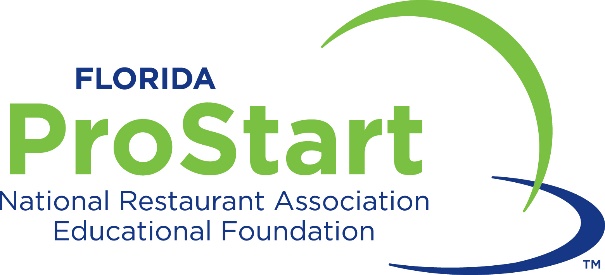 Brevard CountyBayside High SchoolStuart Gray, Christopher Cox, Instructors                                  1901 DeGroodt Rd SWPalm Bay, FL  32908-1206321/956-5000 x. 3701Cocoa High SchoolHarvey Knight, Instructor2000 Tiger TrailCocoa, FL  32926321/632-5300Melbourne High SchoolAbigail Cheshire, Mike Ferguson, Instructors74 Bulldog Blvd.Melbourne, FL  32901321-952-5880Palm Bay High SchoolDieu Ho, Instructor101 Pirate LaneMelbourne, FL  32901321-952-5900Titusville High SchoolMichelle Noble, Instructor150 Terrier TrailTitusville, FL  32780-4735321-264-3100Broward CountyAtlantic Technical High School Rona Moulu, Ray Willey,  Instructors4700 Coconut Creek ParkwayCoconut Creek, FL  33063754-321-5300Blanche Ely High SchoolRory Brown, Instructor1201 NW 6th AvePompano Beach, FL  33060754-322-0950Boyd Anderson High SchoolShaquana Wilkins, Instructors3050 NW 41st StreetLauderdale Lakes, FL  33309754-322-0200Coral Glades High SchoolRobert DeSabatino, Instructors2700 Sportsplex DriveCoral Springs, FL  33065754-322-1250Coral Springs High SchoolAruna Lien, Instructors7201 West Sample RoadCoral Springs, FL  33065754-322-0500C.W. Flanagan High SchoolPhilip Velez, Instructor12800 Taft StreetPembroke Pines, FL  33028754-323-0650Deerfield Beach High SchoolJennifer McKay, Instructor910 SW 15th StreetDeerfield Beach, FL  33441-6299954/481-5600Dillard High SchoolRory Mapp, Instructor2501 NW 11th StreetFt. Lauderdale, FL  33311754-322-0800 Ext. 3126Fort Lauderdale High SchoolJerry A. Guajardo, Instructor1600 NE 4th AveFort Lauderdale, FL  33305754-322-1100Hollywood Hills High SchoolLuis Guridi, Instructor5400 Stirling RdHollywood, FL  32021754-323-1050J. P. Taravella High SchoolScott Goodman, Instructor10600 Riverside DriveCoral Springs, FL  33071  754-322-2300McFatter Technical High SchoolKrysta Tamma, Towanna Mitchell, Instructors6500 Nova DrDavie, FL 33317(754) 321-5700Nova High SchoolStefany Coalla, Alan Lazar, Instructors3600 College AveDavie, FL  33314754-323-1650 Ext. 3068Piper High SchoolAlexis Martinez, Instructor8000 NW 44th St	Sunrise, FL  33351754-322-1700Plantation High SchoolMesha Wallace, Instructor6901 NW 16th StreetPlantation, FL  33313754-322-1850 Ext. 5600South Broward High SchoolDebbie Sparacino, Instructor1901 N. Federal HighwayHollywood, FL  33020954-926-0800South Plantation High SchoolBenjamin Blodgett, Instructor1300 SW 54th AvenuePlantation, FL  33317-5499754-323-1950Stoneman Douglas High SchoolAshley Kurth, Catherine Britt, Instructors5901 Pine Island RdParkland, FL 33076 (754) 322-2150Stranahan High SchoolAndre Palmer, Instructor1800 SW 5 PlaceFt. Lauderdale, FL  33312954-765-6800West Broward High SchoolWanda Carrington, Instructor500 NW 209 AvePembroke Pines, FL  33029	754-323-6754Western High SchoolRichard Vaughan, Instructor1200 SW 136th AvenueDavie, FL 33325754-323-2400Calhoun CountyBlountstown High SchoolSamantha Taylor, Instructor17586 N. Main StreetBlountstown, FL  32424850-674-5724Charlotte CountyLemon Bay High SchoolPat Bourgeois, Instructor2201 Placida RdEnglewood, FL  34224941-474-7702Port Charlotte High SchoolKim Westrom, Instructor18200 Toledo Blade BlvdPort Charlotte, FL  33948941-255-7485Citrus CountyCitrus High SchoolEric Tremante, Instructor600 W. Highland Blvd.Inverness, FL  34452352/726-2241Crystal River High SchoolLaura Bennett, Instructor3195 Crystal River High Drive Crystal River, FL  34428352-795-4641Lecanto High SchoolPhillip Fuhst, Instructor3810 W. Educational PathLecanto, FL  34461352/746-2334Withlacoochee Technical CollegeNick DiGeloromo, Instructor1201 W Main StreetInverness, FL  34450352-726-2430Clay CountyClay High SchoolCrystal Rice, Instructor2025 Highway 16 WestGreen Cove Springs, FL  32043904-529-3021Keystone Heights High School Laura Leach, Instructor900 S. W. Orchid AvenueKeystone Heights, FL  32656352-473-2761Middleburg High SchoolAmy Surita, Kelly Diamond, Instructors3750 County Road 220Middleburg, FL  32068904/213-2180Orange Park High SchoolMichael Baskette, Instructor2300 Kingsley Ave.Orange Park, FL  32073904/272-8110Ridgeview High SchoolAmy LaPierre, Stephanie Ross, Instructors466 Madison AvenueOrange Park, FL  32065904-213-5203Collier CountyGolden Gate High SchoolMaria Isabel Crisanti, Instructor2925 Magnolia Pond DriveNaples, FL  34116239-377-1600Gulf Coast High SchoolMichael Miller, Instructor7878 Immokalee RoadNaples, FL  34119239-593-2600Immokalee Technical CenterTerrie Thompson, Instructor508 N 9th StreetImmokalee, FL  34142239/377-9900Lorenzo Walker Institute of TechnologyGermaine Leonard, Chris Abdo, Instructors3702 Estey AvenueNaples, FL  34104239-430-6900Palmetto Ridge High School Richard Wilkey, Instructor1655 Victory LaneNaples, FL  34120239-377-2400The Village SchoolStephen Amos, Instructor6000 Goodlette RoadNaples, Florida 34109(239) 593-7686Columbia CountyColumbia High SchoolShawn Thomas, Instructor469 SE Fighting Tiger DriveLake City, FL  32025386-755-8080Ft. White High SchoolJackie Britt, Instructor17828 SW SR 47Ft. White, FL  32038386-497-5952Dade CountyBooker T. Washington Senior HighMelanie Fleary, Instructor1200 NW 6th AvenueMiami, FL  33136305-324-8900Coral Gables Senior HighMercy Vera, Michael Flores Interiano, Instructors450 Bird RoadCoral Gables, FL  33146305-443-4871Dr. Michael Krop SeniorJames Lubin, Instructor305-652-6808Hialeah Gardens Senior High SchoolJames Bryant, Instructor11700 Hialeah Gardens Blvd.Hialeah Gardens, FL  33018(305) 698 - 5000Hialeah Senior High SchoolKathy Gonzalez, Instructor251 E. 47th StreetHialeah, FL  33013305/822-1500 x. 226John A. Ferguson High SchoolJanett Toledo, Jorge Garcia, Jebel Cordoba, Instructors15900 SW 56th StreetMiami, FL  33185305-408-2700MAST AcademyAna Plana, Instructor3979 Rickenbacker CausewayMiami, FL  33149305-365-6278Miami Central Senior HighYolanda James, Instructor1781 NW 95th St Miami, FL 33147(305) 696-4161Miami Coral ParkEvangelina Chonin, Instructor8865 SW 16 StreetMiami, FL  33165305-226-6565Miami Lakes Educational CenterDavid Nunez, Gary Spitnale, Instructors5780 NW 158th StreetMiami Lakes Florida 33014305- 557-1100Miami Senior High SchoolLillian Trelles, Instructor2450 SW First StreetMiami, FL  33135305-649-9800 Sunset SeniorJennifer Sosa, Instructor13125 SW 72 St305-385-4255North Miami Beach Senior HighMarcia Bryan, Instructor1247 NE 167th STNorth Miami Beach, FL  33162305-949-8381North Miami Senior High SchoolAndre Franks, Instructor13110 NE 8 AveNorth Miami, FL 33161305-891-6590Palm Glades AcademyJeff Milner, InstructorPalm Glades Academy22655 SW 112th AveMiami, Fl 33170786-272-2269South Dade Senior HighSusan Rivera, Instructor28401 SW 167 AvenueHomestead, FL  33030305-247-4244Duval CountyFirst Coast High SchoolAlfralisa Key, Instructor590 Duval Station RdJacksonville, FL 32218 (904) 757-0080Frank H. Peterson Academy of TechnologySusan Dougherty, Phil Abbott, Katie Self, Instructors7450 Wilson Blvd.Jacksonville, FL  32210-3596904/573-1150 Ext. 233Raines High SchoolRussell Mangalindan, Instructor3663 Raines AveJacksonville, FL 32209(904) 924-3049Sandalwood High SchoolDionna Nelson, Deloris Washington, Instructors2750 John Prom BlvdJacksonville, FL  32246904/646-5100 Ext. 231Terry Parker High SchoolGinger Stehlin, Dean Hanapel, Instructors7301 Parker School RoadJacksonville, FL  32211904-720-1650Escambia CountyBooker T Washington High School Liz Gilmore, Instructor6000 College PkwyPensacola, FL  32504850-475-5257Escambia High SchoolMike Davis, Instructor1310 North 65th AvePensacola, FL  32506850-453-3221 Ext. 260Northview High SchoolVicki Cook, Instructor4100 West Highway 4Bratt, FL 32535(850) 327-6681Pensacola High SchoolMitchell Rodriguez, Instructor500 W. Maxwell StreetPensacola, Florida 32501(850) 595-1500Pine Forest High SchoolChristine McCants, Instructor2500 Long Leaf DrivePensacola, FL  32526850/941-6150 x. 247Flagler CountyFlagler Palm Coast High SchoolLorie Savoca, Instructor5500 E Hwy 100Palm Coast, FL  32164386-437-7540Matanzas High SchoolLisa Kittrell, Instructor3535 Old Kings Road NorthPalm Coast, FL  32137386-447-1575Gadsden CountyGadsden County High School James Bradwell, Instructor27001 Blue Star HighwayHavana, FL  32333850-662-2300Hamilton CountyHamilton County High SchoolGeniane Bell, Helen Udell, Instructors5683 US Hwy 129 SJasper, FL 32052(386) 792-6540Hardee CountyHardee Senior HighDennis Aubry, Instructor830 Altman RoadWauchula, FL  33873863-773-3181HernandoCentral High SchoolJeffrey Erb, Instructor14075 Ken Austin Pkwy Brooksville, FL 34613(352) 797-7020Hernando High SchoolMike Bainum, Christine Kostis, Instructors700 Bell AvenueBrooksville, FL  34601352/797-7015Nature Coast Technical High SchoolMichael Richter, Instructor4057 California StreetBrooksville, FL  34604352-797-7088 Ext. 257Highlands CountyAvon Park High SchoolRaeleigh Jewell, Instructor700 E Main StAvon Park, FL  33825863-452-4311Lake Placid High SchoolCraig Skalski, Instructor202 Green Dragon DriveLake Placid, FL  33852863/699-5010Sebring High SchoolMae Lee Gilroy, Instructor3514 Kenilworth Blvd.Sebring, FL  33870863/471-5500Hillsborough CountyArmwood High SchoolPatrick Artz, Russell Clarke, Instructors12000 U.S. Hwy 92Seffner, FL  33584813/744-8040Blake High SchoolKen Robinson, Instructor1701 North BoulevardTampa, FL  33607813/272-3422Bloomingdale High SchoolEva Applebee, Jordan Hoeffner, Instructors1700 Bloomingdale AveValrico, FL 33596(813) 744-8018Bowers Whitley Career CenterCheryl White, Instructor13609 North 22nd StreetTampa, FL  33613813-558-1750Chamberlain High SchoolMatthew Bartholomay, Instructor9401 N BlvdTampa, FL  33612813-975-7677Columbus AcademyKenneth Melton, Instructor9502 E Columbus DrTampa, FL  33619813-769-0445Durant High SchoolGuy Hermis, Sara Siambanes, Instructors4748 Cougar Path Plant City, FL 33567(813) 757-9075East Bay High SchoolDominick Perrone, Mara Nivens, Instructors7710 Big Bend RoadGibsonton, FL  33534813/671-5236Freedom High SchoolKC VanDerLuit, Instructor17410 Commerce Park BlvdTampa, FL  33647813-558-1185Hillsborough High SchoolDalton Dunn, Instructor5000 Central Ave.Tampa, FL  33603813/276-5620Jefferson High SchoolDavid Hillard, Instructor4401 Cypress StreetTampa, FL  33607813-872-5241King High SchoolPrice Evans, Gerald DuBois, Instructors6815 N. 56th StreetTampa, FL  33610-1921813/744-8333Leto High School Debra Hladky, Instructor4409 West Sligh AvenueTampa, FL  33614813-872-5300Riverview High SchoolTodd Jent, Jessica Evans, Instructors11311 Boyette RoadRiverview, FL  33569813/671-5045Robinson High SchoolMitchell Smithey, Instructor6311 Lois AveTampa, FL  33161813-272-3006Sickles High School Phil Meola, Dave Walesheck, Instructors7950 Gunn HighwayTampa, FL  33626813-631-4742Simmons Career CenterSedd Edgeman, Instructor1202 W Grant StPlant City, FL 33563(813) 707-7430Steinbrenner High SchoolMichael Scarpa, Josh Goldstein, Instructors5575 Lutz Lake Fern DriveLutz, FL  33558813-792-5131Strawberry Crest High SchoolErik Dolby, Paul Bonanno Instructors4691 Gallagher RdDover, FL  33527813-707-7522Tampa Bay TechnicalLisa Layne, Instructor6410 North Orient RoadTampa, FL  33610813-744-8360Wharton High SchoolJohn Roskovensky, Brinton Day, Instructors20150 Bruce B. DownsTampa, FL  33647813-631-4710Holmes CountyBethlehem SchoolSheila Richards, Instructor2767 Hwy 160Bonifay, FL  32425850-547-3621Holmes County High SchoolApril Rockwell, Instructor825 W. Hwy 90Bonifay, FL  32425850-547-9000Ponce de Leon High SchoolDebra Smith, Instructor1477 Ammons RoadPonce de Leon, FL  32455850-836-4242Jackson CountyMarianna High SchoolSusie Barber, Instructor3546 Caverns RoadMarianna, FL  32446850-482-9605Lafayette CountyLafayette High SchoolDixie Tanner, Instructor160 NE Hornet DriveMayo, FL  32066386-294-1701Lake CountyEast Ridge High SchoolKen Pitts, Christopher Dwyer, Instructors13322 Excalibur RoadClermont, FL  34711352-242-2080Eustis High SchoolMatt Dennis, Instructor1300 E Washington AveEustis, FL 32726(352) 357-4147Lake Minneola High SchoolNick Sandora, Lance Bowles, Instructors
101 N Hancock Road
Minneola, FL  34715
352-394-9600Leesburg High SchoolJohn Bell, Instructor1401 Yellow Jacket Way Leesburg, FL 34748(352) 787-5047Mt. Dora High SchoolTimothy Hobbs, Jennifer Walloch, Instructors700 North Highland Ave.Mt. Dora, FL  32757352/383-2177South Lake High SchoolCandace Huxhold, John Thunberg, Instructors15600 Silver Eagle LakeGroveland,  FL  34736352-394-2100Tavares High SchoolAdalberto Pineda, Instructor603 N New Hampshire AveTavares, FL 32778(352) 343-3007Umatilla High SchoolTheresa Spann, Instructor320 N Trowell Ave,Umatilla, FL 32784(352) 669-3131Lee CountyCape Coral High SchoolTracy Loso, Instructor2300 Santa Barbara BlvdCape Coral, FL  33991239-574-6766Estero High SchoolShanna Ross, Instructor21900 River Ranch RoadEstero, FL  33928239-947-9400Riverdale High SchoolBeverly Spinosa, Instructor2600 Buckingham RoadFort Myers, FL  33905239-694-4141Leon CountyFlorida State University SchoolSarah Bender, Instructor3000 School House Rd Tallahassee, FL 32311850-245-3700Lawton Chiles High SchoolNatalie Hand, Instructor7200 Lawton Chiles LaneTallahassee, FL 32312 850-488-1756Leon High SchoolChristine Beam, Karen Stribling, Instructors550 E. Tennessee StreetTallahassee, FL  32308850/488-1971Lincoln High SchoolPatricia Woods, Instructor3838 Trojan TrailTallahassee, FL  32311850-487-2110Madison CountyMadison County High SchoolRobin Smith, Instructor2649 West US Hwy 90Madison, FL  32340850-973-5061Manatee CountyManatee High SchoolFarrol Thomas, Instructor902 33rd St Ct WBradenton, FL  34205(941) 714-7300Southeast High SchoolJacque Bradway, Instructor1200 37th Ave EBradenton, FL 34208941-741-3366Marion CountyBelleview High SchoolJeremiah Goodrich, Instructor10400 S.E 36th AvenueBelleview, FL  34420                                           352/671-6216Dunnellon High SchoolMelissa Mosby, Instructor10055 SW 180th Avenue RoadDunnellon, FL  34432352/465-6745Forest High SchoolKen Adamic, Instructor5000 SE MaricampOcala, FL  34480352/671-4700 x. 235Lake Weir High SchoolRandy Garcia, Instructor10351 SE Maricamp RdOcala, FL  34472352-671-4820Marion Technical InstituteCourtney Saucerman, Instructor1614 E Fort King StreetOcala, FL  34471352-671-4765Martin CountyMartin County High SchoolShaun Southwick, Ashley Sesta, Instructors2801 S. Kanner HighwayStuart, FL  34994-4816772-219-1800Monroe CountyCoral Shores High SchoolCorie McGraw, Instructor89901 Old HighwayTavernier, FL  33070305-853-3222Key West High SchoolLisa Rivard-Bowman, Instructor2100 Flagler AvenueKey West, FL  33040305/293-1549
Marathon High SchoolCarl Stanton, Instructor350 Sombrero Beach RoadMarathon, FL  33050305-289-2480Nassau CountyFernandina Beach High School Mike Gass, Instructor435 Citrona DrFernandina Beach, FL 32034904-261-5713Nassau County Schools Career EdDonna Roberts, Instructor76346 William Burgess BlvdYulee, FL  32097904-403-7723Okaloosa CountyCrestview High SchoolChuck Tingle, Instructor1250 N Ferdon BlvdCrestview, FL  32536850-689-7177Niceville High SchoolDave Mason, Dominic Pannelli, Instructors800 John Sims ParkwayNiceville, FL  32578850-833-4114Okaloosa Technical CollegeMarcus Hencinski, Instructor1976 Lewis Turner BoulevardFort Walton Beach, FL 32547850-833-3500Orange CountyApopka High SchoolMelissa Rodriguez, Instructor555 W Martin St Apopka, FL  32712-3544407-905-5500Colonial High SchoolMaria Almestica-Castro, Instructor6100 Oleander DriveOrlando, FL  32807-3493407/482-6300East River High SchoolNatalie O’Meara, Instructor650 E River Falcons WayOrlando, FL  32833407-956-8550Freedom High SchoolKate Restifo, Instructor2500 Taft-Vineland RoadOrlando, FL  32837407-816-5600Mid Florida TechnicalFelix Perez, Chris Horvath, Instructors2900 W Oakridge RoadOrlando, FL  32809407-251-6000Ocoee High SchoolJason Carlucci, Instructor1925 Ocoee Crown Point PkwyOcoee, FL  34761407-905-3000Orlando TechnicalJoseph Chiarella, Instructor301 W Amelia StreetOrlando, FL  32801407-317-3431Wekiva High SchoolChristopher Bates, Instructor2501 N Hiawassee Rd  Apopka, FL 32703(407) 297-4900Westside TechColton Nessmith, Instructor955 E Story RoadWinter Garden, FL  34787407-905-2000Winter Park High SchoolChris Whitlow, Debra Taylor, Instructors2100 Summerfield RoadWinter Park, FL  32792407-622-3200Winter Park Tech University HighKyle Roach, Instructor2450 Cougar WayOrlando, FL  32817407-482-8700Osceola CountyOsceola High SchoolAmanda Richards, Instructor420 S. Thacker AvenueKissimmee, FL  34741407-518-5400Poinciana High SchoolBrenda Nieves, Joseph Santiago, Instructors2300 S Poinciana BlvdKissimmee, FL  34758407-870-4860Tohopekaliga High SchoolJuan Alamo, Instructor3675 Boggy Creek RdKissimmee, FL  34744407-483-3685Zenith SchoolKim Quackenbush, Instructor2218 E Irlo Bronson MemorialKissimmee, FL  34744407-846-3976Palm Beach CountyAtlantic Community High SchoolBarbara Collins, Instructor2455 W. Atlantic AveDelray Beach, FL  33445561-243-1500Boca Raton High SchoolSuzanne Prince, Instructor1501 NW 15th CourtBoca Raton, FL  33486561-338-1400Forest Hill Community High SchoolMarvaleen Wallace, Instructor6901 Parker AvenueWest Palm Beach, FL  33405-4555561/540-2400Indian Ridge SchoolTodd Harvey, Instructor1950 Benoist Farms RdWest Palm Beach, FL  33411561-681-0000Inlet Grove Community High SchoolRobert Hall, Instructor600 W 28th StreetRiviera Beach, FL  33404561-881-4600John I. Leonard High SchoolAnnette Carmichael, Instructor4701 10th Avenue, NorthGreenacres, FL  33463561/641-1200Jupiter High SchoolRyan Schiff, Instructor500 N. Military TrailJupiter, FL  33458561/744-7900Lake Worth High SchoolEmmanuelle Suarez, John Sanchez, Instructors701 Lake Worth RdLake Worth, FL  33460(561)533-6300Olympic Heights High SchoolEric Schlossberg, Instructor20101 Lyons RoadBoca Raton, FL  33434561/852-6970Palm Beach Central High SchoolLinda Pearson, Instructor8499 W. Forest Hill Blvd.Wellington, FL  33411561-304-1000Palm Beach Gardens High SchoolElissa Berman, Instructor4245 Holly DrivePalm Beach Gardens, FL  33410561-694-7300Palm Beach Lakes High SchoolRheta Shaw-Smith, Instructor3505 Shiloh DrWest Palm Beach, FL 33407(561) 640-5000Santaluces High SchoolGary Swaye, Instructor6880 Lawrence RoadLantana, FL  33462561-642-6282South Tech AcademySuzanne O’Neil, Walter Tanner, Instructors1300 SW 30th AveBoynton Beach, FL  33426561-369-7004Wellington High SchoolScott Riddle, Ted Gliptis, Instructors2101 Greenview Shores Blvd.West Palm Beach, FL  33414561-795-4901West Boca High SchoolDennis Baumeyer, Instructor12811 Glades RoadBoca Raton, FL  33498561-672-2001William T. Dwyer High SchoolLeo Renzette, Gus Bohne, Instructors13601 N. Military TrailPalm Beach Gardens, FL 33418561-625-7882Pasco CountyAnclote High SchoolBob Wright, Instructor1540 Sweetbriar DriveHoliday, FL  34691727-246-3000Fivay High SchoolMichael Rigberg, Andrea Furlow, Instructors12115 Chicago AveHudson, FL  34669727-246-4000Land O’Lakes High SchoolJessica Cooper, Instructor20325 Gator LaneLand O’Lakes, FL  34638813- 794-9400Marchman Technical CenterRaymond Webb, Instructor7825 Campus DriveNew Port Richey, FL  34653727-774-1778Wiregrass Ranch High SchoolJeremy Blythe, Instructor2909 Mansfield BlvdWesley Chapel, FL  33543813-346-6000Pinellas CountyDixie Hollins High SchoolChristy Rabich, Tara Bishop, Instructors4940 62nd Street NKenneth City, FL  33709727-547-7876Lealman Innovation AcademyBarry Hill, Instructor4900 28th St. N St. Petersburg, FL 33714-3146727) 528-5802Northeast High SchoolJohn Beck, Curtis Serata, Instructors5500 16th Street NorthSt. Petersburg, FL  33703727/570-3138Osceola High SchoolChris Long, Timothy Fitzpatrick, Instructors9751 98th Street NorthSeminole, FL  33776727-547-7717Tarpon Springs High SchoolCathleen Ryan, Tony DeVincenzo, Vincent Pesce, Instructors1411 Gulf RoadTarpon Springs, FL  34689727-943-4900 Ext. 187                                                           Polk CountyBartow Senior High SchoolRosalind Chan, Jacqueline Fath, Instructors1270 S. Broadway AvenueBartow, FL  33830-6429863/534-7400 x. 280Fort Meade Junior-Senior HighKaren Kohler, Instructor700 Edgewood DriveFort Meade, FL  33841863-285-1180Frostproof Middle-Senior HighJulie Brantley, Instructor1000 N Palm StreetFrostproof, FL  33843863-635-7809George Jenkins High SchoolSherry Scott, Instructor6000 Lakeland Highlands RoadLakeland, FL  33813863-648-3566Kathleen Senior HighKirk Stephens, Instructor1100 Red Devil WayLakeland, FL  33815863-499-2655Lake Gibson High SchoolGlenda Chenault, Penny LaFountain, Instructors7007 N. Socrum Loop RoadLakeland, FL  33809863/853-6100Lake Region High SchoolBrian Marti, Keith Mouser, Instructors1995 Thunder RoadEagle Lake, FL  33839863-297-3099Lake Wales Senior HighLauren Crumbliss, Instructor1 Highlander WayLake Wales, FL  33853863-678-4222Ridge Community High SchoolTamarind Johnson, LaShawnee Carlisle, Instructors500 Orchid DriveDavenport, FL  33837863-419-3315Ridge Vocational Tech CenterSteve Dilorenzo, Instructor7700 State Road 544Winter Haven, FL  33881863-419-3060Roosevelt AcademyAmy Bagby, Instructor115 E. StreetLake Wales, FL  33853863.678.4252Tenoroc High SchoolTodd Alsworth, Instructor4905 Saddle Creek RoadLakeland, FL  33801863-614-9183Traviss Career CenterAnthony Zottoli, Instructor3225 Winter Lake RoadLakeland, FL  33803863-499-2700Winter Haven High SchoolSandy Brown, Betsy Zinsmeister, Instructors600 6th Street SEWinter Haven, FL  33880863/291-5330Putnam CountyInterlachen High SchoolAndrew Tyson, Instructor126 North CR 315Interlachen, FL  32148386-684-2116Palatka High SchoolKrister Bjorn, Instructor302 Mellon RoadPalatka, FL  32177386-329-0577Santa Rosa CountyCentral High SchoolJessica Mathews, Instructor6180 Central School RoadMilton, FL  32570850-983-5640Jay High SchoolKelly Mitchem, Instructor13863 Alabama StreetJay, FL  32565850-675-4507Locklin Tech CenterWade Hall, Instructor5330 Berryhill RoadMilton, FL  32570850-983-5700Milton High SchoolKatrina Dawson,Lyndi Hardy, Instructors5445 Stewart StreetMilton, FL  32570850-983-5600Navarre High SchoolAmanda Bishop, Instructor8600 High School Blvd Navarre, FL  32566 850.936.6080Pace High SchoolJoy Owens, Instructor4065 Norris RoadPace, FL  32571850-995-3600Sarasota CountyNorth Port High SchoolPaul Magliacane, Jeff Clayton, Instructors6400 W Price BlvdNorth Port, FL  34286941-423-8558Sarasota High SchoolNina Singleton, Instructor1000 S School AvenueSarasota, FL  34237941-955-0181Venice High SchoolJami Holton, Instructor1 Indian AvenueVenice, FL  34285941-488-6726Seminole CountyHagerty High SchoolMatthew Thompson, Tyler Suggs, Michaela Karr, Instructors3225 Lockwood BlvdOviedo, FL  32765407-871-0886Lake Howell High SchoolChris Chevrier, Tammy Glass, Robin Lacerenza, Instructors4200 Dike RdWinter Park, FL  32792407-746-9119Lyman High SchoolKristen Fink, Instructor865 S. Ronald Reagan Blvd.Longwood, FL 32750407.746.2050Oviedo High SchoolKaren Stapleton, Instructor601 King StreetOviedo, FL  32765407-320-4050Seminole High SchoolMicah Tucker, Instructor2701 Ridgewood AvenueSanford, Florida 32773407-320-5050Winter Springs High SchoolAdam Efland, Duane Brevoort, Instructors130 Tuscawilla RoadWinter Springs, FL  32708407-320-8829St. Lucie CountyFort Pierce Central High SchoolJesse Strell, Cindy Swertfager, Instructors4101 S 25th StreetFort Pierce, FL  34981-5002772/468-5888 x. 5893Fort Pierce Westwood High SchoolJeanne Gray, Instructor1801 Panther LaneFt. Pierce, FL  34947772/468-5400Port St. Lucie High SchoolRoland Foerster, Instructor1201 Jaguar LanePort St. Lucie, FL  34952772-337-6770St. Lucie West Centennial High SchoolCalvin Lewis, Christina Gedke-Balaschak, Instructors1485 SW Cashmere BlvdPort St. Lucie, FL  34986772-785-6660Treasure Coast High SchoolMarianne Daly, Instructor1000 SW Darwin BlvdPort St. Lucie, FL  34953772-807-4300Suwannee CountyBranford High SchoolJulianna Dees, Instructor405 NE ReynoldsBranford, FL  32008386-935-1231Riveroak Technical CollegeMona Kelley, John Sinclair, Instructors415 SW Pinewood DriveLive Oak, FL  32064 (386) 647-4200Suwannee High SchoolKary Black, Instructor1314 Pine Ave SWLive Oak, FL  32064386-647-4000Taylor CountyTaylor County High SchoolDonna Tuttle, Instructor900 N. Johnson-Stripling RdPerry, Florida 32347850-838-2525Volusia CountyDeLand High SchoolFrank Lauterman, Angela Froehlich, Instructors800 North Hill Ave.Deland, FL  32724386-822-6909Deltona High School Mallory Parker, Instructor100 Wolf  Pack RunDeltona, FL  32725386/789-7253Mainland High SchoolRyan Barbarow, Instructor1255 W. International Speedway BlvdDaytona Beach, FL  32114386-226-0334New Smyrna Beach High SchoolDana Luff, Instructor1015 Tenth StreetNew Smyrna Beach, FL  32168386-424-2555Pine Ridge High SchoolBrenda Burgett, Instructor926 Howland BlvdDeltona, FL  32738386-575-4195Seabreeze High SchoolHannah Offenberg, Instructor2700 N. Oleander Blvd.Daytona Beach, FL  32118386/676-1400Spruce Creek High SchoolMary Piper, James Rudd, Instructors801 Taylor RoadPort Orange, FL  32127386-322-6272University High SchoolTodd Owens, Danielle Wynne, Instructors1000 Rhode Island AvenueOrange City, FL  32763386-968-0013  Ext. 46294Wakulla CountyWakulla High SchoolKristy Phillips, Instructor3237 Coastal HighwayCrawfordville, FL  32327850-926-7125Walton CountySouth Walton High SchoolLauri Herndl, Instructor645 Greenway TrailSanta Rosa Beach, FL 32459850-622-5020Washington CountyChipley High SchoolSandra Solger, Instructor1545 Brickyard RdChipley, FL  32428850-638-6100